RESUME 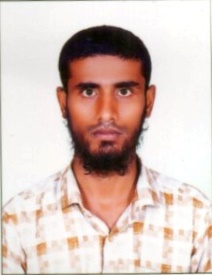 IMAD Imad.383845@2freemail.com CAREER OBJECTIVE:	To pursue a challenging career and be a part of a company that gives me a scope to enhance my knowledge and skills in industrial automation in order to scope up with latest technological changes.EDUCATION:Master of Engineering (M.E) in Electronics and Communication Engineering from Osmania University, Hyderabad, India, from July 2015-December 2017.Bachelor of Engineering (B.E) in Electronics and Communication Engineering from Osmania University, Hyderabad, India, from July 2010-May 2014.Post-Graduation Diploma inIndustrial Automation (PGDIA-MES) from Prolific Automation registered with ISO.PROFESSIONAL SKILLS:PLC:	Allen Bradley RS-LOGIX 500 & Micro LOGIX: Operation handling and coding execution.Siemens-S7 300& S7 1200: Operation handling and coding execution.GE-Fanuc: Operation handling and coding execution.ABB: Operation handling and coding execution.Mitsubishi: Operation handling and coding execution.PLC Programming Language: Ladder Logic.Knowledge on STL and FBD.SCADA: IN-TOUCH.WINCC.Variable Frequency Drives:AB POWER FLEX 4M.MICROMASTER440. DCS:Distributed\Process CONTROL SYSTEM (PCS7) SIEMENS S7-412-3H.     HMI: SIMATIC PANEL (OP77B).ELECTRICAL: Panel Wiring.EXPERIENCE:	PROJECT #1: Water Treatment Plant.Device Used: 	Siemens-313c, Level Sensors, flow meter, solenoid valves and Control valve.Software Used: 	Sematic Manager, IN-Touch, ATSDDEDM, Kepserver.Synopsis:	Created Program as per PLC application and SCADA Graphic to control the flow of water.Solenoid valve and control valve are used to control the flow of water as per the need.Level sensors are used to maintain water level in the plant.PROJECT #2: Conveyor Belt.Device used:		Siemens-400(pcs7), Proximity sensors, Micro Master440 Drive, Induction Motor with Tacho Generator.Software used:	Sematic Manager and Pcs7, WINCC.Synopsis:		Program is created as per apllication in Siemens S7 400.Proximity sensor is used to detect the presence of nearby objects without any physical contacts.The speed of the conveyor belt is control through variable frequency drives.ACADEMIC PROJECTS:	PROJECT #1: Design and Implementation of Double Gate SRAM Cells.Software Used: 	Tanner EDA Tools.Synopsis: 	6T SRAM cell with basic gate and double gate FET aredesigned and compared for power and delay and concluded that power and delay are almost same.8T SRAM cells using double gate FET implemented and are related for power and delay with 6T and 6T-Inde SRAM. And observe that 6T and 6T-Inde power and delay are almost equal.8T SRAM cell is having less power consumption and more switching activity when compared to 6T. But having more power consumption in Standby mode when compare to read and write mode of operation.PROJECT #2: Design and Implementation of Double Gate 8T SRAM Cell Using 		MTCMOS.Software Used: 	Tanner EDA Tools.Synopsis: 	8T double gate SRAM cell is implemented using Multi-threshold CMOS (MTCMOS).When compared to 8T double gate SRAM cell without MTCMOS, 8T double gate SRAM cell with MTCMOS is dissipating less power in Standby mode of operation too.8T double gate SRAM cell with MTCMOS is having more advantages in terms of power, delay and switching activity.1x8 and 8x8 double gate SRAM array with and without MTCMOS are implemented and compared for power and delay and concluded that circuit with MTCMOSare more advantages.ACCOMPLISHMENTS:Design and Implementation of Double gate 8T SRAM cell using MTCMOS” is published in International Journal of Research (IJR), Approved by UGC (University Grant Commission) with Impact factor 5.60. p-ISSN: 2348-795X.“Design and Implementation of Double gate SRAM Cells” is published in International Journal of Electronics and Communication Engineering (IJRECE). p-ISSN: 2321-032X.LANGUAGES:	English:  Fluent.Hindi:	 Fluent.Urdu:	 Fluent.Telugu:	 Intermediate.PERSONAL DETAILS:Date of Birth: 	19th March 1993.Sex:		Male.Marital Status: 	Single.Religion:		Islam.Nationality:	Indian.ADDITIONAL SKILLS:Microsoft Office Applications (Word, Excel, PowerPoint).Various Communications Tools.Tanner EDA-Tool.DECLARATION:I hereby declare that all the above information is true to the best of my knowledge.